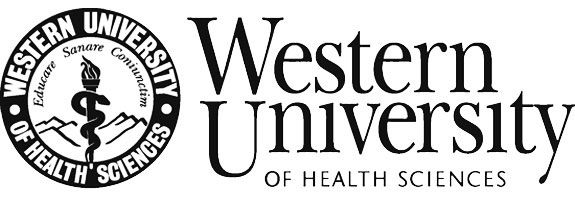 Purchasing Service Request for New Hire RelocationPlease complete this form and email to: point@westernu.eduAugust 26, 2019New Hire Name:Email Address:Phone No.Relocation Details:Address From:Address To:Move Out Date:Move In Date:College/Department:  Budgeted Amount: